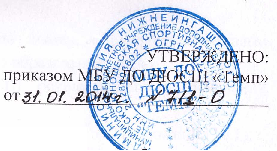 Положениео правилах приема детей и взрослых в муниципальное бюджетное учреждение дополнительного образования  «Детско-юношеская спортивная школа «Темп» 1. Общие положенияНастоящее Положение о правилах  приема детей и взрослых в Муниципальное бюджетное учреждение дополнительного образования  «Детско-юношеская спортивная школа «Темп» (далее – Положение) разработано  в соответствии с Законом Российской Федерации от 29.12.2012г. № 273-ФЗ «Об образовании», Конвенцией о правах ребенка, Законом Российской Федерации от 24.07.1998 N 124-ФЗ «Об основных гарантиях прав ребенка в РФ»,  «Санитарно-эпидемиологическими требованиями к учреждениям дополнительного образования   (внешкольные учреждения)» (далее - СанПиН),  методическими рекомендациями по организации деятельности спортивных школ в РФ от 29.09.2006 года №06/1479 (Приложение к письму Росспорта от 12.12.2006 г. №СК-02-10/3685).Настоящее Положение разработано  с целью создания  условий, обеспечивающих  соблюдение прав ребенка на получение дополнительного образования,  определяет правила приема, отчисления  граждан из Муниципального бюджетного учреждения дополнительного образования «Детско-юношеская спортивная школа «Темп»  (далее - ДЮСШ) и обеспечивает реализацию конституционных прав граждан на образование, исходя из принципов общедоступности и бесплатности, реализации государственной политики в области образования. Правила приема и отчисления граждан в ДЮСШ закреплены Уставом учреждения.2. Порядок приемаПрием детей и взрослых в ДЮСШ  осуществляется на добровольной основе, без конкурсного отбора   по образовательным программам дополнительного образования детей и взрослых физкультурно-спортивной направленности прошедших лицензионные  требования.Родители (законные представители) имеют право выбора вида спорта  с учетом индивидуальных особенностей детей, состояния их здоровья, уровня физического развития.В ДЮСШ  принимаются  дети и взрослые в возрасте до 25 лет. Возраст детей, принимаемых в спортивную школу, определяется Уставом Учреждения и  программами дополнительного образования.Прием детей и взрослых в ДЮСШ  осуществляется на основании следующих документов:заявление о приеме в образовательное учреждение (Приложение № 1);медицинской справки о состоянии здоровья с заключением педиатра, терапевта о возможности заниматься в объединениях дополнительного образования по избранному виду спорта;копии документов, удостоверяющих личность ребенка, взрослого (копия свидетельства о рождении, копия паспорта).Прием детей и взрослых в ДЮСШ оформляется приказом руководителя ДЮСШ и доводится до сведения родителей (законных представителей).При приеме детей и взрослых в ДЮСШ администрация обязана ознакомить их и (или)   родителей (законных представителей) ребенка с Уставом ДЮСШ и другими документами, регламентирующими организацию тренировочного процесса. Исчерпывающий перечень документов, с которыми ДЮСШ администрация обязана знакомить родителей (законных представителей), закрепляется в Уставе Учреждения. Дальнейшие взаимоотношения регулируются Договором (Приложение № 2), заключенным в 2-х экземплярах между заявителем и ДЮСШ, включающим в себя взаимные права, обязанности и ответственность сторон, возникающие в процессе обучения, воспитания.Зачисление ребенка и взрослого (получателя) в ДЮСШ осуществляется в соответствии с Положением о правилах приема в ДЮСШ на основании приказа руководителя ДЮСШ для зачисленных – не позднее 10 сентября каждого года, для поступивших в течение учебного года – в день обращения после прохождения медицинского осмотра и с письменного разрешения врачей. Дополнительное образование предоставляется обучающимся на бесплатной основе за счет средств муниципального бюджета.ДЮСШ может оказывать дополнительные платные услуги, выходящие за рамки финансируемых из муниципального бюджета образовательных программ, по договорам с родителями (законными представителями обучающихся), учреждениями, предприятиями, организациями и физическими лицами. Виды оказываемых платных дополнительных  услуг определяются Уставом ДЮСШ в соответствии с лицензией  в рамках  действующего законодательства.Правила приёма детей и взрослых в ДЮСШ закрепляется в Уставе ДЮСШ. Учреждение вправе отказать в приеме исключительно в следующих случаях:возраст поступающего превышает возраст детей и взрослых, принимаемых в ДЮСШ, определяемый Уставом Учреждения и  программами дополнительного образования данных Учреждений;по медицинским показаниям;при отсутствии свободных мест в ДЮСШ.Отказ в приеме в ДЮСШ по иным основаниям не допускается.Прием в объединения осуществляется в течение всего учебного года.Каждый ребенок имеет право заниматься в нескольких объединениях,  менять их.Продолжительность обучения зависит от возрастных особенностей обучающихся, направленности и сроков освоения программ, начального уровня знаний в выбранной образовательной области.Прием детей с ограниченными возможностями здоровья  осуществляется в общем порядке. С детьми и взрослыми, имеющими ограниченные возможности здоровья, по заявлению родителей (законных представителей) может проводиться индивидуальная работа по месту жительства.Дети и взрослые с ограниченными возможностями здоровья принимаются в ДЮСШ при наличии условий для коррекционной работы соответствующего профиля только с согласия заявителей. Обязательным для приема детей и взрослых данной категории в ДЮСШ является медицинское заключение о состоянии здоровья ребенка и взрослого с указанием возможности заниматься в группах дополнительного образования по избранному профилю.В работе объединений могут участвовать совместно с детьми их родители (законные представители) без включения в основной состав, при наличии условий и согласия руководителя объединения.При отсутствии свободных мест в объединение, на поступление в которое подавалось заявление, поданное заявление ставится в очередь, а заявителю выдается расписка в приеме заявления и сообщается номер его очередности. При наступлении очередности  заявителя (появление свободных мест) должностное лицо, ответственное за прием документов, должно письменно уведомить об этом заявителя в течение 3 дней с момента появления свободных мест (Приложение № 3).3. Порядок комплектования.Комплектование ДЮСШ на новый учебный год производится  по 10 сентября ежегодно, в остальное время проводится доукомплектование ДЮСШ в соответствии с установленными нормативами.Наполняемость спортивных объединений по видам спорта (групп и т.д.) ДЮСШ определяется СанПиН и закрепляется в Уставе ДЮСШ.Количество объединений (группа) в ДЮСШ определяется в соответствии с учебным планом Учреждения.Отделения по видам спорта в ДЮСШ формируются как по одновозрастному, так и по разновозрастному принципу.4. Сохранение места в ДЮСШМесто за обучающемся в ДЮСШ сохраняется на время его отсутствия в случаях:болезни;карантина;прохождения санаторно-курортного лечения;отпуска родителей (законных представителей);в иных случаях в соответствии с уважительными семейными обстоятельствами, по заявлению обучающегося  или родителей. 5. Порядок отчисленияОтчисление обучающихся  может производиться:по желанию обучающегося или по заявлению  родителей (законных представителей) в связи с изменением места жительства, заболеваний  воспитанника, препятствующим  дальнейшему обучению (медицинское заключение – справка);в случае пропусков занятий без уважительной причины в течение двух  месяцев;по окончании обучения по образовательной программе. Отчисление из объединения  Учреждения оформляется приказом директора в книге приказов по личному составу воспитанников на каждого обучающегося и доводится до сведения их и родителей (законных представителей).По решению тренерского совета за грубые, неоднократно совершенные нарушения требований Устава и Правил внутреннего распорядка ДЮСШ допускается отчисление из ДЮСШ обучающегося, независимо от возраста, с уведомлением их и родителей (законных представителей).6. Порядок разрешения разногласий, возникающих при приемеи отчислении воспитанников в ДЮСШ В случае отказа ДЮСШ в приеме или переводе обучающегося его родители (законные представители) имеют право обратиться в Администрацию района п. Нижний Ингаш с заявлением об устранении разногласий.Приложение № 1.К положению о правилах приема детей в МБУ ДО ДЮСШ «Темп»ЗаявлениеПрошу зачислить моего ребенка____________________________________________________________ _______________________________________________________________________________________( Ф.И.О., дата, год рождения, полных лет)обучающегося__________________________________________________________________________             	( название ОУ, класс)в Муниципальное бюджетное учреждение дополнительного образования  «Детско-юношеская спортивная школа «Темп» в _______________________________________________________________________________________       	( отделение по виду спорта, тренер-преподаватель)Сведения о родителях:С документами, регламентирующими организацию тренировочного процесса  в МБУ ДО ДЮСШ «Темп» при предоставлении муниципальной услуги, ознакомлен(а).                                             (Ф.И.О.)                                                             подпись«____»__________________ 20___г.ЗаявлениеПрошу зачислить меня ____________________________________________________________ _______________________________________________________________________________________( Ф.И.О., дата, год рождения, полных лет)Обучающегося (работающего)__________________________________________________________________________             	( название ОУ, мероприятия)в Муниципальное бюджетное учреждение дополнительного образования  «Детско-юношеская спортивная школа «Темп» в _______________________________________________________________________________________       	( отделение по виду спорта, тренер-преподаватель)Сведения о поступающем:С документами, регламентирующими организацию тренировочного процесса  в МБУ ДО ДЮСШ «Темп» при предоставлении муниципальной услуги, ознакомлен(а).                                             (Ф.И.О.)                                                             подпись«____»__________________ 20___г.Приложение №2К положению о правилах приема детей в МБУ ДО ДЮСШ «Темп»ДОГОВОР № _________О СОВМЕСТНОМ СОТРУДНИЧЕСТВЕмуниципального бюджетного учреждения дополнительного образования «Детско-юношеская спортивная школа «Темп»и родителей (законных представителей) обучающихся при предоставлении муниципальной услуги1. Общие положенияМуниципальное бюджетное учреждение дополнительного образования  «Детско-юношеская спортивная школа «Темп» (в дальнейшем «Исполнитель») в лице директора Чупина Виктора Николаевича, действующего на основании Устава с одной стороны, и родителей (законных представителей) _____________________ _____________________________________и___________________________________________________________________________,  именуемые в дальнейшем «Заявители» с другой стороны, заключили настоящий договор (далее Договор) о нижеследующем.2. Предмет договораЗаявители, действуя от имени и в интересах _________________________________________________(Ф.И.О. ребенка,  дата рождения)в дальнейшем именуемого «Получатель», получают, а Исполнитель обязуется предоставить муниципальную услугу «Организация дополнительного образования детям в муниципальных бюджетных учреждениях» на отделении  _______________________________________________, по модифицированной программе дополнительного образования детей физкультурно-спортивной направленности.3. Обязанности ИсполнителяСоздать все необходимые условия для успешного процесса дополнительного образования воспитанника на условиях свободного выбора Заявителем и Получателем направленности деятельности, образовательной программы, детского объединения (секции).Предоставить квалифицированного тренера-преподавателя по избранному виду спорта.Соблюдать в отношении Получателя Конвенцию о правах ребёнка, принципы педагогической этики.Регулярно информировать Заявителя о ходе и результатах дополнительного образования Получателя, а также о его здоровье (физическом, психическом).Обязанности Заявителя Заявители обязуются:Обеспечить выполнение требований, предъявляемых к воспитанникам МБУ ДО ДЮСШ «Темп»  и их родителям.Посещать все собрания, заседания и другие мероприятия, проводимые для родителей педагогами и администрацией МБУ ДО ДЮСШ «Темп».В случае болезни или пропуска занятий Получателем  муниципальной услуги извещать педагога о причинах его отсутствия на занятиях.В случае прекращения занятий Получателем муниципальной услуги в отделении по виду спорта известить тренера-преподавателя о причинах ухода ребёнка из отделения.В случае порчи Получателем имущества МБУ ДО ДЮСШ «Темп» возместить причиненный ущерб.Представить тренеру-преподавателю справку из детской поликлиники, разрешающую воспитаннику заниматься избранным видом спорта. Предоставлять педагогу информацию (устную, письменную) с целью определения уровня удовлетворенности Получателя и Заявителя качеством предоставляемых услуг и наиболее полного учета их запросов и образовательных потребностей. 5. Иные условия	По окончанию  обучения по образовательной программе дополнительного образования (при условии прилежного отношения Получателя к занятиям в объединении) тренер-преподаватель гарантирует, что воспитанник будет Знать: - историю развития избранного вида спорта;- основы гигиены и самоконтроля;- задачи и методы спортивной тренировки на всех этапах подготовки в избранном виде спорта;- правила судейства и квалификационные требования.Уметь: -  использовать методы и формы оздоровления организма в повседневной жизни; - самостоятельно планировать тренировочную деятельность с учетом своих индивидуальных   особенностей.Приобретет навыки:- проведения тренировочного занятия;- судейской и соревновательной практики.	После проведения итогового контроля по окончанию обучения по образовательной программе дополнительного образования получит документ установленного образца (справку) о получении муниципальной услуги по выбранной направленности.6. Срок действия договора6.1. Договор действует со дня его подписания и действует до завершения получения Получателем муниципальной услуги по  образовательной программе дополнительного образования физкультурно-спортивной направленности..6.2. До истечения срока Договор, может быть, расторгнут в письменном виде и подписания обеими сторонами в следующих случаях:по желанию Получателя и Заявителей (оформленному в письменном виде с обоснованием причин ухода из отделения, повлекших расторжение договора);по инициативе МБУ ДО ДЮСШ «Темп»:в случае систематического неисполнения Получателем требований, предъявляемых  в учреждении;в случае нарушения Заявителями обязательств, предусмотренных Договором;в случае заболевания, препятствующего занятиям избранным видом спорта.7. Порядок разрешения споровВсе споры по Договору разрешаются сторонами путем переговоров с письменным уведомлением о сущности спора и предъявляемых претензиях.В случае если спор невозможно решить путем переговоров, этот спор может быть перенесен для рассмотрения по существу на заседание Совета МБУ ДО ДЮСШ «Темп».8. Адреса и подписи сторон2-й экземпляр договора получил (а) 	___________________ /___________________       (подпись)       		 	(Ф.И.О.)                                                                                                     Приложение № 3 К положению о правилах приема детей и взрослых в МБУ ДО ДЮСШ «Темп»Форма уведомления заявителя о наличии свободных меств муниципальном бюджетном учреждении дополнительного образования  «Детско-юношеская спортивная школа «Темп» , для предоставления муниципальной услуги__________________________________________________________________________,(Ф.И.О. заявителя)проживающего по адресу:____________________________________________________от ________________________________________________________________________.(Ф.И.О. руководителя)Уведомление.Администрация  муниципального бюджетного учреждения дополнительного образования «Детско-юношеская спортивная школа «Темп» (МБУДО ДЮСШ «Темп») уведомляет Вас о том, что в        МБУДО ДЮСШ «Темп» с «______»____________ 20__ г. имеются вакантные места для занятия в объединении _________________________________________________________________.Просьба в течение 3-х рабочих дней с момента получения уведомления обратиться в  учреждение для выполнения административных  процедуры  по предоставлению муниципальной услуги.«_____»____________20___г.                                        		___________/_____________                                                                                               				           (подпись)              (Ф.И.О.)                  Директору МБУ ДО ДЮСШ «Темп»Чупину В.Н._________________________________   Ф.И.О. материФ.И.О. отцаАдрес проживанияАдрес проживанияМесто работыМесто работыдолжностьдолжностьКонтактный телефон дом.Контактный телефон дом.Тел. раб.Тел. раб.К заявлению прилагаю следующие документыК заявлению прилагаю следующие документы1.3.2.4.Директору МБУ ДО ДЮСШ «Темп»Чупину В.Н._________________________________   Ф.И.О. Ф.И.О. Адрес проживанияАдрес проживанияМесто работыМесто работыдолжностьдолжностьКонтактный телефон дом.Контактный телефон дом.Тел. раб.Тел. раб.К заявлению прилагаю следующие документыК заявлению прилагаю следующие документы1.3.2.4.ЗаявительИсполнительПаспорт: серия:__________ № ____________Выдан «____»_________________ 20_____ г.________________________________________________________________________________________________________________________________________________________Зарегистрирован по адресу:___________________________________________________________________________________________Телефон: ______________/________________Реквизиты учреждения:                                                                                                           МБУ ДО ДЮСШ «Темп»663850Красноярский край,                                                                  п. Нижний Ингаш, ул. Красная площадь,  д. 24 а.                                                                                   тел. 8 (391)71 21540	ИНН     242 800 36 02КПП   242 801 001                                                                                                     Р/с 402 048 103 00 00 00 007 97	 УФК по Красноярскому краю (МБОУ ДОД ДЮСШ «Темп»)E-mail: sporttempingash@mail.ru                                                                                   Руководитель учреждения__________________ /Чупин В.Н.М.П. 